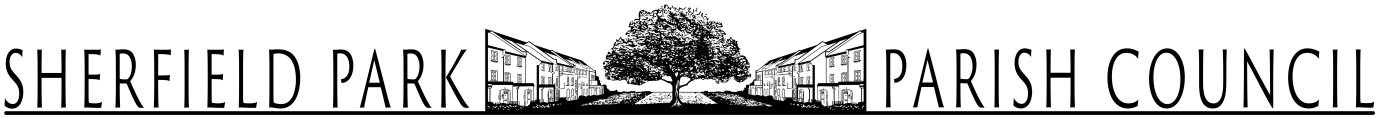 YOU ARE HEREBY SUMMONED to attend a GENERAL MEETING OF THE PARISH COUNCIL to be held at 30 Sunwood Drive, RG27 0FP at 7.30pm on Wednesday 8th February 2023 for the purpose of considering and resolving upon the business set out in the following agenda.  To press and members of the public: You are welcome to attend the meeting and address the Parish Council during Public Participation only. Total time allocated for this session is 15 minutes. Questions should be sent in advance to the Clerk by email or phone.
Signed: Jane Stewart - 1st February 2023Jane Stewart – Clerk & RFO 
07770 655 302clerk@sherfieldparkparishcouncil.gov.ukAgenda NumberItem022301 To receive and accept apologies of absence.022302  To receive any declarations of interest relevant to items on this agenda.022303To sign as a correct record, the minutes of the meeting of the Full Council held on 11th January 2023 022304 Matters arising from previous meetings and actions as noted on the 
action log.022305To receive any Chairman’s announcements.022306 Public Participation Session – 15 minutes.022307To receive reports from:County CouncillorBorough CouncillorsSPCAPPG022308 To note any matters arising from the Internal Audit held on 30th January 2023022309To note the current financial situation 022310To authorise requests for February payments022311To consider planning application at 142 Rockbourne Road Sherfield-On-Loddon Hampshire RG27 0SR022312Update from Open Spaces to include update on Sherfield Park 20022313Update on Speed Indicator Devices022314Update on Policy Review 022315 To consider any additional risks identified for the risk register in this meeting and update accordingly.022316To consider matters for including in the next issue of the Loddon Valley Link022317To confirm the date of the next Parish Council meeting – 8th March 2023.  022318To confirm the date of the Annual Parish Meeting 12th April 6.30pm Sherfield Community Centre